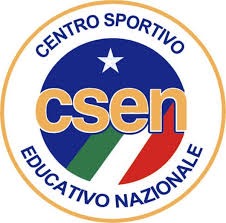 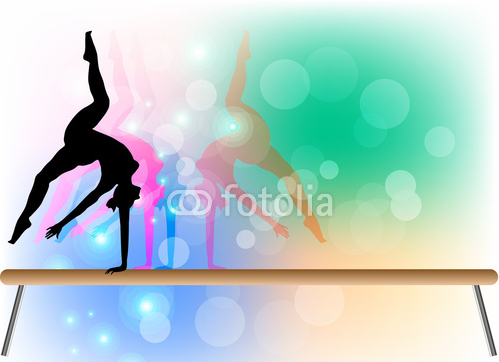 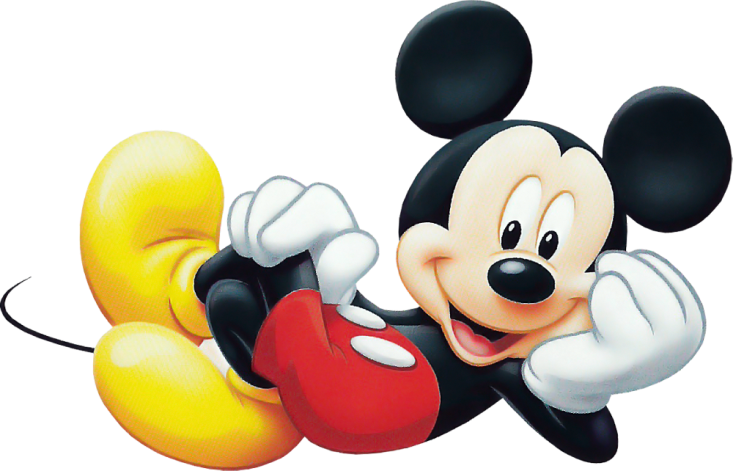                Trofeo Nazionale Easy Cup 2020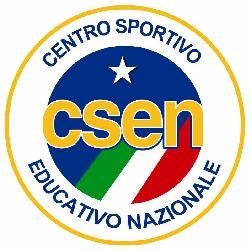                                                                    Regolamento TecnicoCompetizione individuale mista riservata a ginnaste/i principianti.Ogni Società potrà iscrivere un numero libero di ginnaste per ogni categoria sia nelle fasi    Regionali che in quella Nazionale. Il punteggio di partenza per gli esercizi alla Trave ed al Corpo Libero è di punti 10.La  classifica  è assoluta e sarà determinata  dalla  somma dei punteggi di tutti e tre gli attrezzi (Corpo libero, Trave e Minitrampolino o Volteggio a scelta del tecnico)In caso di pari merito, per le categorie Esordienti, Allieve e Junior, vincerà la ginnasta più      giovane; per la categoria Senior, la ginnasta più anziana.Gli esercizi al corpo libero non prevedono l’uso della musica.Il programma tecnico è uguale per tutte le categorie tranne la categoria Pulcini che prevede l’esecuzione di 3 elementi per la trave e il corpo libero e 2 salti a scelta al minitrampolino o al volteggioAmmissione all’Evento NazionaleL'ammissione all’Evento Nazionale è libera.                                                            PREMIAZIONEConsiderato lo spirito promozionale di questa competizione, con integrazione ed inclusione sociale a 360°, l’organizzazione si riserva di premiare tutte le ginnaste presenti in gara.Le premiazioni saranno effettuate per classifica generale sommando i punteggi degli attrezzi presentati e suddivise per fasce di merito il quale numero varierà in base alla quantità numerica degli atleti. Solo all’evento nazionale in fascia oro saranno specificate le prime 5 posizioni in classifica.Per tutte le altre notazioni relative al Regolamento Generale del settore ed alle penalità, si rifà al Codice dei punteggi e linee guida del Campionato CSEN Cup 2019.PROGRAMMA TECNICO PER TUTTE LE CATEGORIE             (Esclusa la categoria PULCINI che prevede l’esecuzione di 3 elementi al Cl e alla Trave e 2 salti al Minitrampolino o al Volteggio)((Corpo Libero p. 10Durata dell’esercizio max 50” Tutti gli elementi devono essere ben collegati con passi di danza e coreografiaCapovolta avanti (partenza ed arrivo liberi)Capovolta indietro (partenza ed arrivo liberi)Ruota (anche con un braccio)Verticale divaricata di passaggio (almeno una gb e il bacino devono raggiungere la verticale)GattoPennello (anche con 180°)Candela (anche con aiuto delle mani)Squadra equilibrata in appoggio sul bacino gambe unite o divaricate (2”) senza aiuto delle mani Staccata sagittale (anche con l’aiuto delle mani 2”)Ponte (2”)Mezzo giro perno con gamba libera flessa (180°)Verticale e ponte (non e’ obbligatorio rialzarsi dal ponte)Capovolta avanti + 2 salti in quadrumania avanti (coniglietto)Da supini salire in ponte più rovesciata indietro  Rotolamento a corpo disteso (360°)Trave Bassa p. 10Durata dell’esercizio max 50” Minimo una lunghezza da percorrereEntrata: a) salire con piedi alternati            b) salire con piedi alternati con arrivo in accosciataPennelloGattoMezzo giro su due piedi in relevé (180°)Da ritti: piegamento sulle gambe (max accosciata) braccia in posizione libera (2”)Equilibrio su pianta gamba in posizione libera (2”)Slancio avanti di una gamba 2 salti in quadrumania con gambe piegate (coniglietto)Orizzontale prona su pianta 2”Equilibrio su pianta con gamba impugnata a 90°Equilibrio su due piedi in relevèCandelaPonteUscita: a) Pennello (in punta o di lato con partenza da fermo)          b) Salto a XMinitrampolinoEsecuzione di due salti uguali o diversi da scegliere nella griglia, ai fini della classifica verrà considerato il migliore.                                                                                                                    Rincorsa libera effettuabile sia a terra che con piano rialzato.                                                             Il Pennello per la categoria Pulcini può essere eseguito anche da fermi sul Minitrampolino con 2 molleggi preparatori al salto.Volteggio  Tapp h.40Esecuzione di due salti uguali o diversi da scegliere nella griglia, ai fini della classifica, verra’ considerato il migliore.     Info ed Iscrizioni: SONIA FRASCA   Tel. 338 2841109      Mail:  sosy.85@libero.it                     MODULO ISCRIZIONE  GARA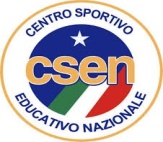                                                     TROFEO EASY CUP CSEN NOME SOCIETA’___________________________________________________________	NOME E COGNOME DEL TECNICO ________________ _____________________ MAIL_________________TEL________________________________1)COMPILAZIONE CORRETTALa società si impegna ad accettare il regolamento di gara e ad osservare  puntualmente gli orari, confermando la presenza di istruttori maggiorenni tesserati e tecnici abilitati e, dichiara di avere in proprio possesso la certificazione medica per gli atleti partecipanti che, attesti  l’idoneità della pratica sportiva e, di esserne responsabile a pieno titolo per la mancanza della stessa.Si invitano tutte le società a consegnare in segreteria all’atto dell’iscrizione le tessere atleti per controlli.        Data 	                                                                                                          Firma del Responsabile ASD                      SCHEDA DI DICHIARAZIONE GARATROFEO EASY CUP CSEN COPIA PER LA SOCIETA’     CATEGORIE :                 Anni NascitaPROGRAMMA TECNICOEsecuzione IndividualePROGRAMMA TECNICOEsecuzione Individuale CLASSIFICAFasce di merito   Pulcini                      2015-2014   Esordienti                2013-2012   Allieve  A                 2011-2010   Allieve  B                 2009-2008            Junior A                     2007-2006   Senior               2005 e precedentiGAMGAForoargentobronzo   Pulcini                      2015-2014   Esordienti                2013-2012   Allieve  A                 2011-2010   Allieve  B                 2009-2008            Junior A                     2007-2006   Senior               2005 e precedenti  3 attrezzi:CL VLMTR3 attrezzi:CL TRMTR o VLoroargentobronzoCORPO LIBERO5 ELEMENTI DA SCEGLIERE NELLA APPOSITA GRIGLIATRAVE5 ELEMENTI DA SCEGLIERE NELLA APPOSITA GRIGLIAMINITRAMPOLINO O VOLTEGGIO 2 SALTI UGUALI O DIVERSI DA SCEGLIERE NELLA APPOSITA GRIGLIATIPOLOGIA SALTOVALORE SALTO1PENNELLO / GROUPE’8.502SALTO A X / PENNELLO 180°9.003CARPIATO DIVARICATO 9.504CAPOVOLTA SALTATA (ARRIVO LIBERO)9.505PENNELLO 360°9.706RUOTA / VERTICALE 10TIPOLOGIA SALTOVALORE SALTO1DA FERMI CON LE MANI SUL TAPPETO : 2 BATTUTE IN PEDANA E PORTARE I PIEDI SUL TAPPETO (FRAMEZZO)8.502PENNELLO9.003FRAMEZZO (INTESO COME SALTO CON APPOGGIO PRIMA DELLE MANI E POI DEI PIEDI )9.504CAPOVOLTA SALTATA (ARRIVO LIBERO)9.705 RUOTA / VERTICALE 10NOMINATIVO  ATLETACOGNOME   NOME       e    Codice Fiscale   Luogo e Data di Nascita N. DI  TESSERACATEGORIA1 ROSSI  ANNA      -    RSSANN94D25P456QRoma       25/04/1994       0119129456     SENIOR2345678910SOCIETA’CATEGORIAATTREZZOC.LTRAVE / VOLTEGGIOTRAVE / VOLTEGGIOTRAVE / VOLTEGGIOMINITRAMPOLINOGINNASTE(NOME E COGNOME)VALORE SALTOVALORE SALTOPENALITA’PUNTEGGIO FINALEPUNTEGGIO FINALESOCIETA’CATEGORIAATTREZZOC.LTRAVE / VOLTEGGIOTRAVE / VOLTEGGIOTRAVE / VOLTEGGIOMINITRAMPOLINOGINNASTE(NOME E COGNOME)VALORE SALTOVALORE SALTOPENALITA’PUNTEGGIO FINALEPUNTEGGIO FINALE